IMPLEMENTASI UNDANG-UNDANG NOMOR 25 TAHUN 2009 TENTANG PELAYANAN PUBLIK(Studi Pada Kantor Kelurahan Balongsari Kota Surabaya)S K R I P S I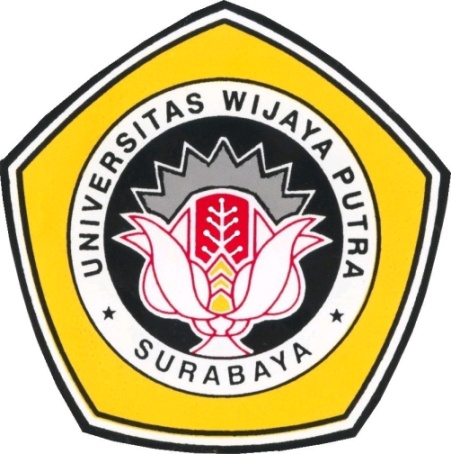 Diajukan Oleh  :S  U  P  A  R  T  INPM. 11141055FAKULTAS ILMU SOSIAL DAN ILMU POLITIKUNIVERSITAS WIJAYA PUTRAS U R A B A Y A2 0 1 5